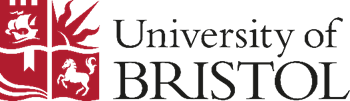 INDEPENDENT CHAIR REPORTAn independent chair must complete this report after the examination has been completed. Hand-written reports will not be accepted.Independent chair reports, alongside the examiners’ reports, are sent to the student and their supervisors after the Research Degrees Examination Board has reached a decision. All reports remain confidential and must not be shared with the student or their supervisors until after the Board’s decision.Reason for appointmentAn independent chair is required under specific circumstances, as set out in Section 19 of the Regulations and Code of Practice for Research Degrees. As the independent chair, I confirm the following (please tick the boxes):Are there any comments or observations you wish to make on the examination process in this case? Please complete the box below. Where there was remote participation, you should comment on how the video link operated and highlight any good practice or difficulties faced, including any ways in which the remote context might have affected the student’s performance or the oral examination more generally.After the oral examination, the internal examiner (or independent chair if there is no internal examiner) must include the independent chair report when they submit the examiners’ report to the School PGR Director.AQPO/April 2024Full name of studentStudent ID NumberDegree examinedTitle of dissertationDate of oral examinationPlease specify reason for your appointment as an Independent Chair from the drop-down listIf other, please specifyI oversaw the pre-examination discussion of the examiners, the examination itself, the deliberations of the examiners and any feedback provided to the student.  I am satisfied that the examination was conducted in accordance with the University of Bristol’s regulations and procedures.SignedPrint nameDate